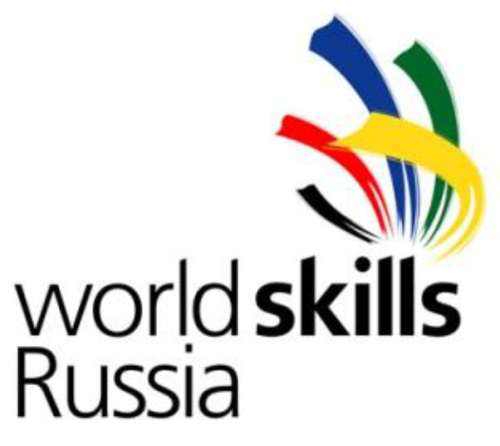 ТЕХНИЧЕСКОЕ ОПИСАНИЕКОМПЕТЕНЦИЯ «ВЕБ-ДИЗАЙН»Организация WorldSkills Russia (WSR) с согласия технического комитета в соответствии с уставом организации и правилами проведения конкурсов установила нижеизложенные минимально необходимые требования владения этим профессиональным навыком для участия в конкурсе.Техническое описание включает в себя следующие разделы:ВВЕДЕНИЕКВАЛИФИКАЦИЯ И ОБЪЕМ РАБОТКОНКУРСНОЕ ЗАДАНИЕУПРАВЛЕНИЕ НАВЫКАМИ И КОММУНИКАЦИЯОЦЕНКАОТРАСЛЕВЫЕ ТРЕБОВАНИЯ ТЕХНИКИ БЕЗОПАСНОСТИМАТЕРИАЛЫ И ОБОРУДОВАНИЕПРЕДСТАВЛЕНИЕ ПРОФЕССИОНАЛЬНОГО НАВЫКА ПОСЕТИТЕЛЯМ И ЖУРНАЛИСТАМПРИЛОЖЕНИЕ1. 	ВВЕДЕНИЕ1.1.	Название и описание компетенцииВебдизайн
Описание компетенцииВебдизайн является динамичной, постоянно меняющейся профессией, сферой деятельности которой является создание и поддержание работы веб-страниц. Вебдизайнеры используют для производства вебстраниц программы, которые включают ссылки на другие страницы, графические элементы, текст и фото.  Расположение этих элементов может быть представлено в виде кода или чертежа на бумаге. Компьютерные программы, заготовки и открытые  электронные библиотеки используются в качестве технической базы. В своей работе дизайнеры и разработчики сайтов обязаны обращать внимание на закон об авторском праве и этические вопросы. В наши дни каждый может попробовать свои силы в вебдизайне, оказывая все большее давление на дизайнеров-профессионалов. Чтобы пробудить интерес у посетителей сайта, дизайнеры обязаны изучать новые техники выполнения сайтов и использовать их при поиске оригинальных решений. Если профессионально сделанные сайты привлекают больше посетителей, чем любительские, интернет легко сможет стать пространством, где соединяются коммуникации, маркетинг и торговля. Вебдизайнер осведомлен как в области технологий, так и в художественной отрасли. На сайтах технология используется для автоматизации функций и помощи в управлении контентом. Творческие способности нужны дизайнерам при подборе цветов, шрифтов и графики, а так же при разработке структуры сайта. Хорошо спланированный пользовательский интерфейс (ПИ) гарантирует хороший поток посетителей (ПП). Вебдизайнер так же обязан знать основы проектной работы, продукцию, которой посвящен контент сайта, и основы управления сайтом. Совместимость конечного продукта со стандартными браузерами, программами и устройствами обязательно.1.2. 	Область примененияКаждый Эксперт и Участник обязаны ознакомиться с данным Техническим описанием.
1.3. 	Сопроводительная документацияПоскольку данное Техническое описание содержит лишь информацию, относящуюся к соответствующей профессиональной компетенции, его необходимо использовать совместно со следующими документами:«WorldSkills Russia», Правила проведения конкурса;«WorldSkills International», «WorldSkills Russia»: онлайн-ресурсы, указанные в данном документе;Правила техники безопасности и санитарные нормы.2. 	КВАЛИФИКАЦИЯ И ОБЪЕМ РАБОТКонкурс проводится для демонстрации и оценки квалификации в данном виде мастерства. Конкурсное задание состоит только из практических заданий.2.1. 	Требования к квалификацииВ ходе выполнения одного или нескольких модулей задания, перечисленных ниже, будут подвергаться проверке следующие навыки:Организация работы и управление Участник должен знать и понимать:Принципы и практики, которые позволяют продуктивно работать в команде;Аспекты систем, которые позволяют повысить продуктивность и выработать оптимальную стратегию;Как проявить инициативу и предприимчивость в целях выявления, анализаи оценивания информации из различных источников;Участник должен уметь: Решать распространенные проблемы веб-дизайна и разработки кода;Учитывать временные ограничения и сроки;Производить отладку кода программ и находить ошибки;Использовать компьютер или устройство и целый ряд программных пакетов;Применять исследовательские приемы и навыки, чтобы быть в курсе последних отраслевых решений;Планировать график рабочего дня с учетом требований;Включать ссылки на изображения, шрифты и др. файлы при архивации данных;Коммуникационные и межличностные навыкиУчастник должен знать и понимать:Как решить проблемы в общении, в том числе выявление проблемы, ее исследование, анализ, решение, макетирование, пользовательское тестирование и оценка результатов; Принципы, лежащие в основе сбора и представления информации;Дизайн-концепции и техники, в том числе черновое макетирование страниц (wireframing), объектно-событийное моделирование (storyboarding) и создание блок-схем;Участник должен уметь: Представить продукт, который отвечает требованиям клиента и спецификации;Собирать, анализировать и оценивать информацию;Использовать навыки грамотности для толкования стандартов и требований;Планировать и организовывать общение с клиентом;Критиковать свои проекты и идеи.Графический дизайн веб-страницУчастник должен знать и понимать:Вопросы, связанные с когнитивными, социальными, культурными, технологическими и экономическими условиями при разработке дизайна;Как создавать и обрабатывать графику для сети Интернет;Как создавать дизайн по предоставляемым инструкциям и спецификациям;Какие умения и навыки необходимы для выбора цвета, типографии и композиции;Принципы и методы адаптации графики для использования ее на веб-сайтах;Правила поддержания фирменного стиля, бренда и стилевых инструкций;Ограничения, которые накладывают мобильные устройства и разрешения экранов при использовании их для просмотра веб-сайтов; Принципы построения эстетичного и креативного дизайна;Современные тенденции дизайна;  Участник должен уметь: Создавать и анализировать разработанные визуальные ответы на поставленные вопросы, в том числе об иерархии, типографики, эстетики и композиции; Создавать, использовать и оптимизировать изображения для веб-сайтов;Анализировать целевой рынок и продукцию, которую продвигает, используя дизайн;Выбирать дизайнерское решение, которое будет наиболее подходящим для целевого рынка;Принимать во внимание влияние каждого элемента, который добавляется в проект во время разработки дизайна;Использовать все требуемые элементы при разработке дизайна;Учитывать существующие правила корпоративного стиля;Создавать «отзывчивый» дизайн, который будет отображаться корректно на различных устройствах и при разных разрешениях;Придерживаться оригинальной концепции дизайна проекта и улучшать его визуальную привлекательность;Превращать идеею в эстетичный и креативный дизайн;Верстка страницУчастник должен знать и понимать:Методы обеспечения доступа к страницам веб-сайтов аудитории с ограниченными возможностями;World Wide Web Consortium (W3C) стандарты HTML и CSS;Методы верстки веб-сайтов и их стандартную структуру;Web accessibility initiative (WAI)Как применять соответствующие CSS правила и селекторы для получения ожидаемого результата;Лучшие практики для Search Engine Optimization (SEO);Как встраивать и интегрировать анимацию, аудио и видео;Участник должен уметь: Использовать готовые методики для обеспечения доступа пользователей с ограниченными возможностями;Использовать CSS наиболее эффективно для обеспечения единого дизайна в разных браузерах;Создавать веб-страницы, которые способны оставаться функциональными на различных устройствах при разных разрешениях;Создавать веб-сайты полностью соответствующие текущим стандартам W3C (http://www.w3.org);Создавать и модифицировать сайты с учетом Search Engine Optimization;Программирование на стороне клиентаУчастник должен знать и понимать:Как интегрируется JavaScript;Как разрабатывать код с использованием открытых библиотек;Участник должен уметь: Как разрабатывать анимацию для веб-сайта для повышения его доступности и визуальной привлекательности;Как создавать и модифицировать JavaScript код для улучшения функциональности сайта;Как сделать сайт более интерактивным;Программирование на стороне сервераУчастник должен знать и понимать:Как разрабатывать PHP (Hypertext Pre-processor) код;Как использовать открытые библиотеки и Фреймворки;Распространенные модели организации и хранении данных и реализацию их с применением MySQL;FTP (File Transfer Protocol), особенности использования его на стороне сервера и клиента, а так же необходимое для этого программное обеспечение.Как разрабатывать веб-сервисы с применением PHP, XML (Extensible Markup Language) и JSON;Объектно-ориентированное программирование;Как разрабатывать программный код в соответствии с паттернами (например, MVC (Model View Controller));Как разрабатывать безопасное веб-приложение; Участник должен уметь: Разрабатывать веб-приложения с доступом к базе данных и веб-сервисы по требованиям клиента;Интерпретировать ER (Entity-Relationship) диаграммы в функционирующую базу данных;Создавать SQL (Structured Query Language) запросы, используя корректный синтаксис;Обеспечивать устойчивость веб-приложения к взлому;Интегрировать существующий программный код с API (Application Programming Interfaces), библиотеками и Фреймворками;Разрабатывать объектно-ориентированный программный код;2.2 	Теоретические знания2.2.1 	Теоретические знания необходимы, но они не подвергаются явной проверке.
2.2.2 	Знание правил и постановлений не проверяется.2.3	 Практическая работаСоздание сайта часто делится на следующие этапы:•	планирование;•	создание элементов;•	кодирование на стороне клиентов;•	программирование на стороне сервера.Процесс развития может отличаться от описанного. Вебдизайнер может начать с выполнения отдельных элементов. После выполнения всех фаз работы происходит тестирование.3 	КОНКУРСНОЕ ЗАДАНИЕ3.1	Формат и структура Конкурсного заданияКонкурсное задание представляет собой серию из независимых модулей или связанных между собой результатами из предыдущего.Каждый из модулей имеет цель проверки умений использования определенных технологий из раздела 2.1. 3.2	 Требования к проекту Конкурсного задания	Каждый модуль должен выполняться до или после обеда без перерыва и доработок. Каждый день не более двух модулей, т.е. для проверки всех навыков необходимо выполнение восьми модулей в течении четырех дней.3.3	Разработка конкурсного заданияКонкурсное задание необходимо составлять по образцам, представленным «WorldSkills Russia». Используйте для текстовых документов шаблон формата Word, а для чертежей – шаблон формата DWG.3.4	Схема выставления оценок за конкурсное заданиеКаждое конкурсное задание должно сопровождаться проектом схемы выставления оценок, основанным на критериях оценки, определяемой в Разделе 5.Проект схемы выставления оценок разрабатывает лицо (лица), занимающееся разработкой конкурсного задания. Подробная окончательная схема выставления оценок разрабатывается и утверждается всеми Экспертами на конкурсе.3.4.2	Схемы выставления оценок необходимо подать в АСУС (Автоматизированная система управления соревнованиями) до начала конкурса.3.5	Утверждение конкурсного заданияНа конкурсе все Эксперты разбиваются на 4 группы. Каждой группе поручается проверка выполнимости одного из отобранных для конкурса заданий. От группы потребуется:Проверить наличие всех документовПроверить соответствие конкурсного задания проектным критериямУбедиться в выполнимости конкурсного задания за отведенное времяУбедиться в адекватности предложенной системы начисления балловЕсли в результате конкурсное задание будет сочтено неполным или невыполнимым, оно отменяется и заменяется запасным заданием.3.6	Выбор конкурсного заданияВыбор конкурсного задания происходит следующим образом:К отбору допускаются только модули, соответствующие требованиям.Конкурсное задание выбирается путем голосования уполномоченных Экспертов WSR в каждой из закрытых групп на Дискуссионном форуме, за 2 месяца до начала конкурса. Технический директор WSR определяет, какие Эксперты WSR уполномочены голосовать.Технический директор наблюдает за голосованием Экспертов WSR и размещает выбранные модули на открытом форуме для ознакомления с ними всех Экспертов WSR.3.7	Обнародование конкурсного заданияКонкурсное задание публикуется за два месяца до конкурса.3.8	Согласование конкурсного задания (подготовка к конкурсу)Согласованием конкурсного задания занимаются: Главный эксперт и Технический директор.3.9	Изменение конкурсного задания во время конкурсаНе применимо.3.10	Материалы или инструкции производителяНе применимо.4.	УПРАВЛЕНИЕ КОМПЕТЕНЦИЕЙ4.1 	Дискуссионный форумДо начала конкурса все обсуждения, обмен сообщениями, сотрудничество и процесс принятия решений по компетенции происходят на дискуссионном форуме, посвященном соответствующей специальности (http://forum.worldskills.ru). Все решения, принимаемые в отношении какого-либо навыка, имеют силу лишь будучи принятыми на таком форуме. Модератором форума является Главный эксперт WSR (или Эксперт WSR, назначенный на этот пост Главным экспертом WSR). Временные рамки для обмена сообщениями и требования к разработке конкурса устанавливаются Правилами конкурса.4.2	Информация для участников конкурсаВсю информацию для зарегистрированных участников конкурса можно получить в Центре для участников (http://www.worldskills.ru).Такая информация включает в себя:Правила конкурсаТехнические описанияКонкурсные заданияДругую информацию, относящуюся к конкурсу.4.3	Конкурсные заданияОбнародованные конкурсные задания можно получить на сайте worldskills.ru.4.4	Текущее руководствоТекущее руководство компетенцией производится Главным экспертом по данной компетенции. Группа управления компетенцией состоит из Председателя жюри, Главного эксперта и Заместителя Главного эксперта. План управления компетенцией разрабатывается за 1 месяц до начала чемпионата, а затем окончательно дорабатывается во время чемпионата совместным решением Экспертов.5.	ОЦЕНКАВ данном разделе описан процесс оценки конкурсного задания / модулей Экспертами. Здесь также указаны характеристики оценок, процедуры и требования к выставлению оценок.5.1	Критерии оценкиВ данном разделе приведен пример назначения критериев оценки и количества выставляемых баллов (субъективные и объективные). Общее количество баллов по всем критериям оценки составляет 100.5.2	Субъективные оценкиБаллы начисляются по шкале от 1 до 10.5.3	Критерии оценки мастерства5.4	Регламент оценки мастерстваГлавный эксперт разделяет Экспертов на 4 группы, так, чтобы в каждой группе присутствовали как опытные участники мероприятий «WorldSkills», так и новички.Каждая группа отвечает за проставление оценок по каждому аспекту одного из четырех модулей конкурсного задания.Каждый Эксперт проставляет ровно 25% от общей суммы баллов.В конце каждого дня баллы передаются в АСУС (Автоматизированная система управления соревнованиями).В тех случаях, когда это возможно, применяется система начисления баллов «вслепую».Какие-либо особые регламенты начисления баллов отсутствуют.6.	ОТРАСЛЕВЫЕ ТРЕБОВАНИЯ ТЕХНИКИ БЕЗОПАСНОСТИСм. документацию по технике безопасности и охране труда конкурса.Отраслевые требования отсутствуют.7.	МАТЕРИАЛЫ И ОБОРУДОВАНИЕ7.1	Инфраструктурный листВ Инфраструктурном листе перечислено все оборудование, материалы и устройства, которые предоставляет Организатор конкурса.С Инфраструктурным листом можно ознакомиться на веб-сайте организации: http://www.worldskills.ruВ Инфраструктурном листе указаны наименования и количество материалов и единиц оборудования, запрошенные Экспертами для следующего конкурса. Организатор конкурса обновляет Инфраструктурный лист, указывая необходимое количество, тип, марку/модель предметов. Предметы, предоставляемые Организатором конкурса, указаны в отдельной колонке.В ходе каждого конкурса, Эксперты рассматривают и уточняют Инфраструктурный лист для подготовки к следующему конкурсу. Эксперты дают Техническому директору рекомендации по расширению площадей или изменению списков оборудования.В ходе каждого конкурса, Технический директор WSR проверяет Инфраструктурный лист, использовавшийся на предыдущем конкурсе.В Инфраструктурный лист не входят предметы, которые участники и/или Эксперты WSR должны приносить с собой, а также предметы, которые участникам приносить запрещается. Эти предметы перечислены ниже.7.2	Материалы, оборудование и инструменты, которые участники имеют при себе в своем инструментальном ящикеКонкурсанту разрешается использовать собственные:чертежиклавиатуру на любом языке. Если конкурсант пользуется своей клавиатурой и она выходит из строя, организатор предоставляет ему замену;языковые файлы для клавиатуры;мышь;графический планшет;наушники;музыку.Все материалы, принесенные конкурсантами, могут быть проверены экспертами и супервайзерами на наличие внутренних запоминающих устройств. В случае обнаружения материалы будут изыматься.7.3	Материалы, оборудование и инструменты, предоставляемые ЭкспертамиНе используются.7.4	Материалы и оборудование, запрещенные на площадкедополнительные программы;мобильные телефоны;фото/видео устройства;карты памяти и другие носители информации;внутренние устройства памяти в собственном оборудовании7.5	Примерная схема площадки соревнований в рамках компетенции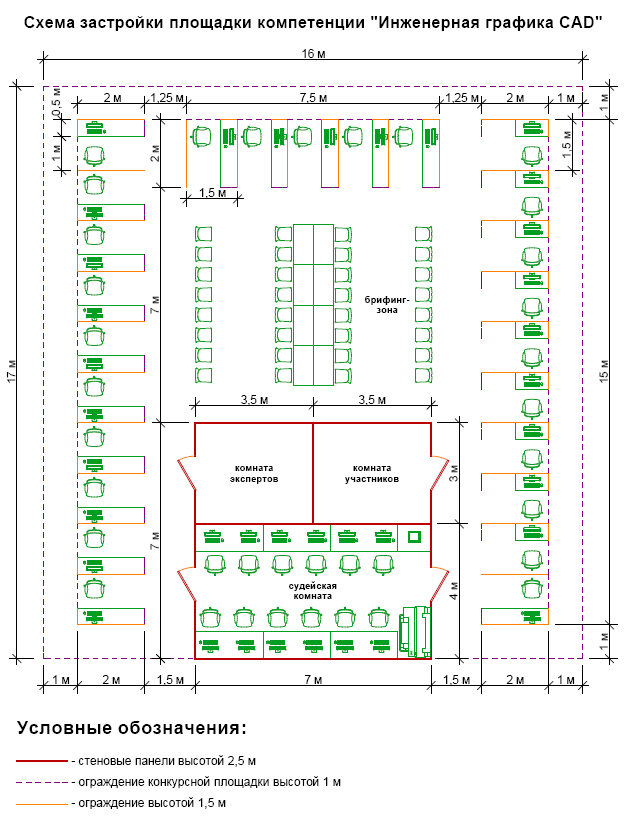 8.	ПРЕДСТАВЛЕНИЕ КОМПЕТЕНЦИИ ПОСЕТИТЕЛЯМ И ЖУРНАЛИСТАМ8.1	Максимальное вовлечение посетителей и журналистовПлощадка проведения конкурса компетенции Инженерная должна максимизировать вовлечение посетителей и журналистов в процесс:Предложение попробовать себя в профессии: участок, где зрители и представители прессы могут попробовать себя в компьютерном моделированииДемонстрационные экраны, показывающие ход работ и информацию об участнике, рекламирующие карьерные перспективыТекстовые описания конкурсных заданий: размещение чертежа конкурсного задания на всеобщее обозрениеДемонстрация законченных модулей: Результат выполнения каждого из модулей может быть опубликован по завершении оценки.Время до конкурсаДействие4 месяцаЭксперты делятся на команды разработчиков конкурсных заданий. Каждая группа экспертов должна разработать особый модуль на закрытом заседании.3 месяцаОбнародование первых набросков модулей.2 месяцаОбнародование полной версии тестового задания в переводе на другие языки при необходимости1 деньКаждая группа экспертов изменит задание на 30%. В каждой группе должен быть разработан текстовый документ, в котором указаны изменения. Каждая группа должна предоставить документацию по проекту конкурсанту либо переводчику. Вся документация должна находиться в свободном доступе в зоне пребывания экспертов на конкурсе. конкурсОбнародование измененных заданий перед конкурсантами/переводчиками, внесение последних уточнений.День№КритерийОбъектСубъектСумма1АГрафический дизайн страниц520252BВерстка страниц205253СПрограммирование на стороне сервера205254DПрограммирование на стороне клиента151025итогоитогоитого6040100